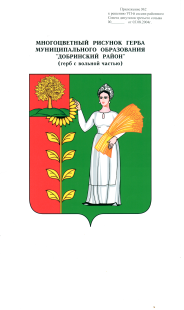 П О С Т А Н О В Л Е Н И ЕАДМИНИСТРАЦИИ СЕЛЬСКОГО ПОСЕЛЕНИЯНИЖНЕМАТРЕНСКИЙ СЕЛЬСОВЕТДобринского муниципального района Липецкой области21.12.2021г.                                 с.Нижняя Матренка                                    №78  Об утверждении перечня главных администраторов доходов                              бюджета сельского поселения Нижнематренский сельсовет                          Добринского муниципального района Липецкой области        В соответствии с пунктом 3.2 статьи 160.1 Бюджетного Кодекса Российской Федерации, Постановлением Правительства РФ от 16 сентября 2021 г. № 1569 "Об утверждении общих требований к закреплению за органами государственной власти (государственными органами) субъекта Российской Федерации, органами управления территориальными фондами обязательного медицинского страхования, органами местного самоуправления, органами местной администрации полномочий главного администратора доходов бюджета и к утверждению перечня главных администраторов доходов бюджета субъекта Российской Федерации, бюджета территориального фонда обязательного медицинского страхования, местного бюджета», администрация сельского поселения Нижнематренский сельсоветПОСТАНОВЛЯЕТ:  Утвердить перечень главных администраторов доходов бюджета сельского поселения Нижнематренский сельсовет Добринского муниципального района Липецкой области согласно приложению. Настоящее постановление применяется к правоотношениям, возникающим при составлении и исполнении бюджета сельского поселения Нижнематренский сельсовет Добринского муниципального района, начиная с бюджета на 2022 год и на плановый период 2023 и 2024 годов.Контроль за исполнением настоящего постановления оставляю за собой.Глава администрации сельского поселения Нижнематренский сельсовет                                               В.В.БатышкинПриложениек постановлению администрациисельского поселения Нижнематренский сельсовет№ 78  от 21.12.2021 годаПеречень главных администраторов доходов бюджета сельского поселения Нижнематренский сельсовет Добринского муниципального района Липецкой области             Код бюджетной классификации  Российской Федерации            Код бюджетной классификации  Российской Федерации Наименование главного администратора доходов бюджета сельского поселения, наименование кода вида (подвида) доходов бюджета сельского поселенияглавного администратора доходоввида (подвида)доходов бюджета сельского поселенияНаименование главного администратора доходов бюджета сельского поселения, наименование кода вида (подвида) доходов бюджета сельского поселения182Управление Федеральной налоговой службы  России по Липецкой области1821 01 02000 01 0000 110Налог на доходы физических лиц 1821 05 01000 00 0000 110Налог, взимаемый в связи с применением упрощенной системы налогообложения 1821 05 03000 01 0000 110Единый сельскохозяйственный налог1821 06 01000 00 0000 110Налог на имущество физических лиц1821 06 06000 00 0000 110Земельный налог 910Администрация сельского поселения Нижнематренский сельсовет Добринского муниципального района Липецкой области Российской Федерации9101 11 05025 10 0000 120Доходы, получаемые в виде арендной платы, а также средства от продажи права на заключение договоров аренды за земли, находящиеся в собственности сельских поселений (за исключением земельных участков муниципальных бюджетных и автономных учреждений)9101 11 05035 10 0000 120Доходы от сдачи в аренду имущества, находящегося в оперативном управлении органов управления сельских поселений и созданных ими учреждений (за исключением имущества муниципальных бюджетных и автономных учреждений)9101 11 05075 10 0000 120Доходы от сдачи в аренду имущества, составляющего казну сельских поселений (за исключением земельных участков) 9101 14 06025 10 0000 430Доходы от продажи земельных участков, находящихся в собственности сельских поселений (за исключением земельных участков муниципальных бюджетных и автономных учреждений)9101 17 01050 10 0000 180Невыясненные поступления, зачисляемые в бюджеты сельских поселений 9101 17 14030 10 0000 150Средства самообложения граждан, зачисляемые в бюджеты сельских поселений 9102 02 15001 10 0000 150Дотации бюджетам сельских поселений на выравнивание бюджетной обеспеченности из бюджета субъекта Российской Федерации9102 02 15002 10 0000 150Дотации бюджетам сельских поселений на поддержку мер по обеспечению сбалансированности бюджетов9102 02 19999 10 0000 150Прочие дотации  бюджетам сельских поселений9102 02 20041 10 0000 150Субсидии бюджетам сельских поселений на  строительство,   модернизацию, ремонт  и  содержание     автомобильных   дорог   общего пользования, в том числе дорог в поселениях  (за  исключением автомобильных   дорог  федерального значения)9102 02 29999 10 0000 150Прочие субсидии бюджетам сельских поселений9102 02 35118 10 0000 150Субвенции бюджетам сельских поселений на осуществление первичного воинского учета органами местного самоуправления поселений, муниципальных и городских округов9102 02 39999 10 0000 150Прочие субвенции бюджетам сельских поселений9102 02 40014 10 0000 150Межбюджетные трансферты, передаваемые бюджетам сельских поселений из бюджетов муниципальных районов на осуществление части полномочий по решению вопросов местного значения в соответствии с заключенными соглашениями9102 02 49999 10 0000 150Прочие межбюджетные трансферты, передаваемые бюджетам сельских поселений9102 02 90054 10 0000 150Прочие безвозмездные поступления в бюджеты сельских поселений от бюджетов муниципальных районов9102 07 05020 10 0000 150Поступления от денежных пожертвований, предоставляемых физическими лицами получателям средств бюджетов сельских поселений9102 07 05030 10 0000 150Прочие безвозмездные поступления в бюджеты сельских поселений9102 08 05000 10 0000 150Перечисления из бюджетов сельских поселений (в бюджеты поселений) для осуществления возврата (зачета) излишне уплаченных или излишне  взысканных сумм налогов, сборов и иных платежей, а также сумм процентов за несвоевременное  осуществление такого возврата и процентов, начисленных на излишне взысканные суммы